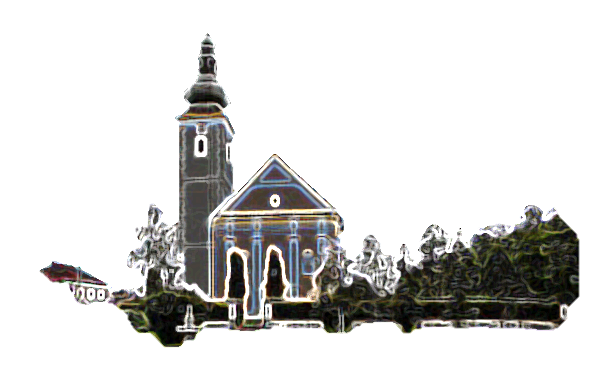 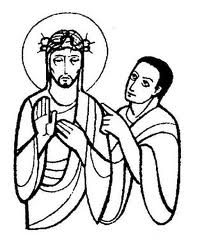 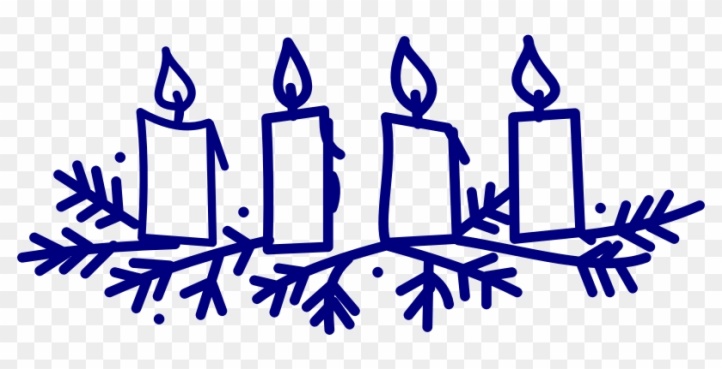 Ideja adventskog vijenca izvorno je nastala u vrijeme došašća. Prvi adventski vijenac na svijetu pojavio se 1838. u domu za siromašnu djecu "Das Rauhe Haus" ("Trošna kuća") u Hamburgu.Čine ga dva temeljna simbola - krug i svijeće odnosno svjetlo. U vijenac se umeću četiri svijeće koje označuju četiri razdjelnice u ljudskoj povijesti: stvaranje, utjelovljenje, otkupljenje i svršetak. Prve adventske nedjelje pali se prva svijeća i tako redom da do Božića gore sve četiri. Svjetlo svijeća označava dolazeće svjetlo Isusa. Adventske svijeće, izvorno crvene i bijele boje, upućuju na Isusovu žrtvu i pobjedu. Prema dugoj tradiciji na vijenac su se stavljale tri ljubičaste svijeće, znak pokore i obraćenja kao pripreme Isusova dolaska, i jedna ružičasta koja se palila kao izraz radosti zbog Isusova rođenja. Prema jednoj tradiciji prva svijeća nazvana je prorokova svijeća, druga betlehemska, treća pastirska, a posljednja svijeća anđela. Postupno paljenje svijeća znak je približavanja Božića.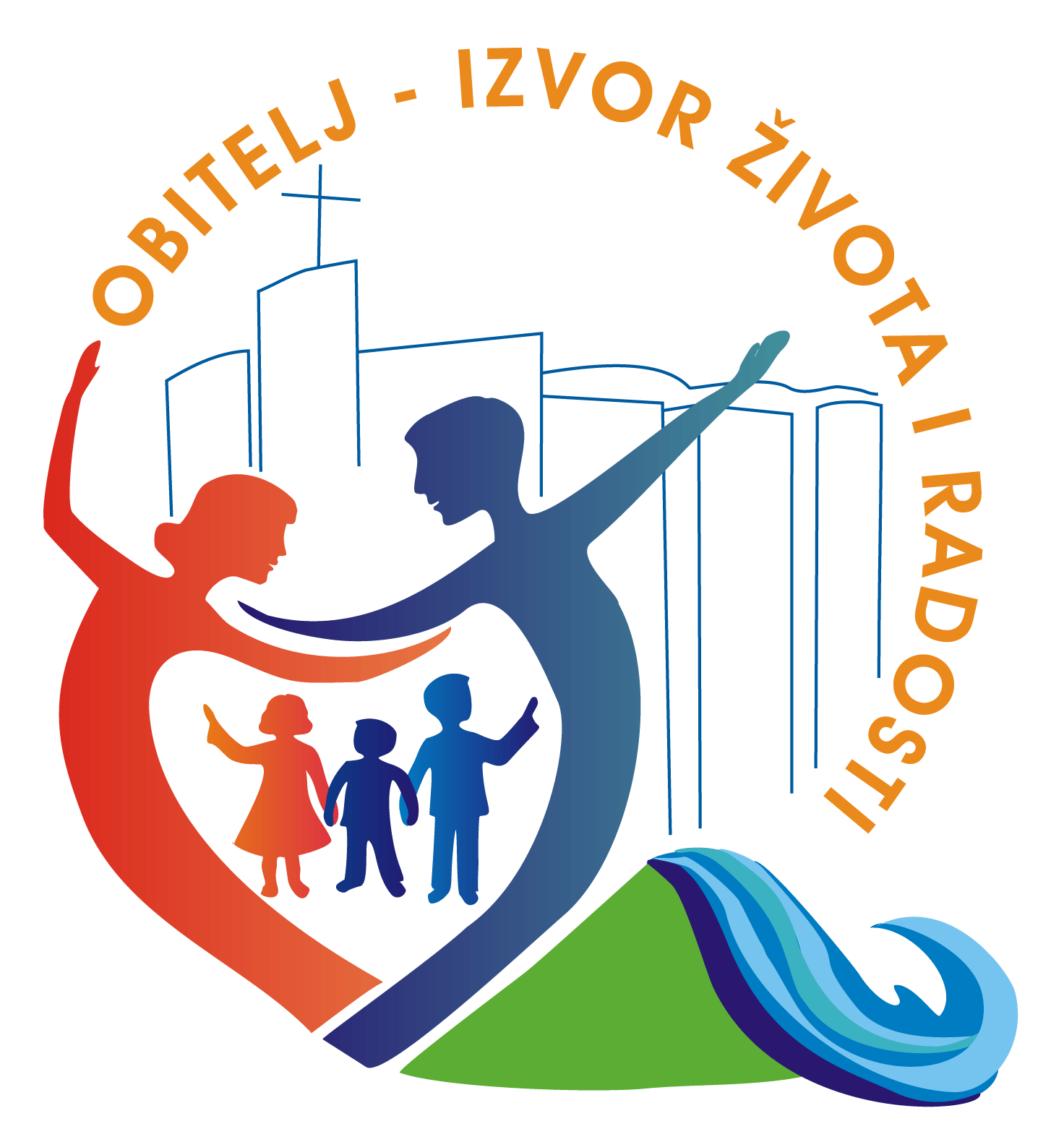 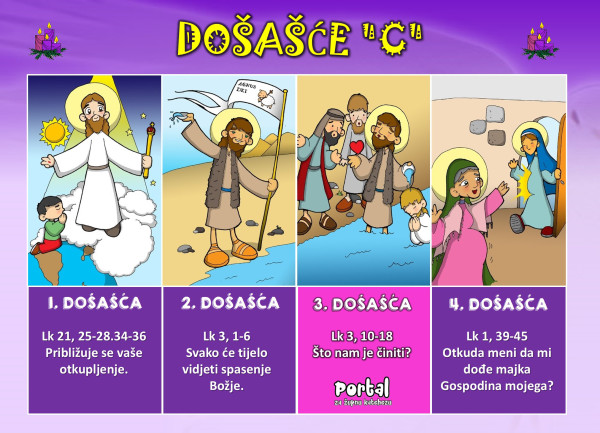 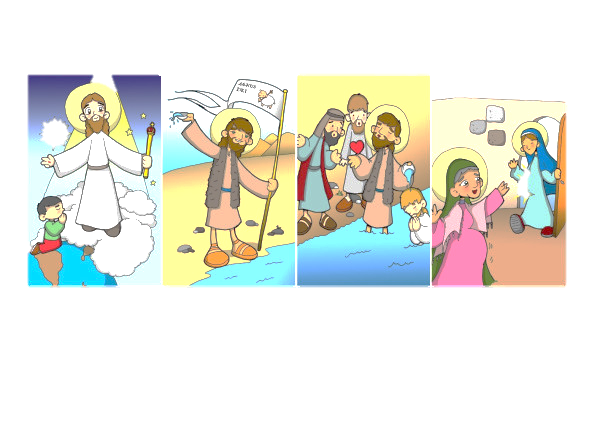 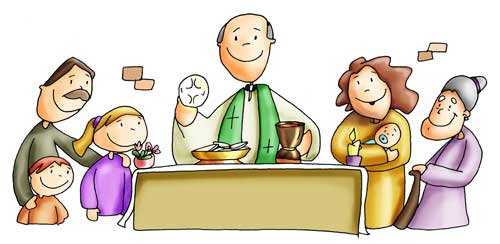 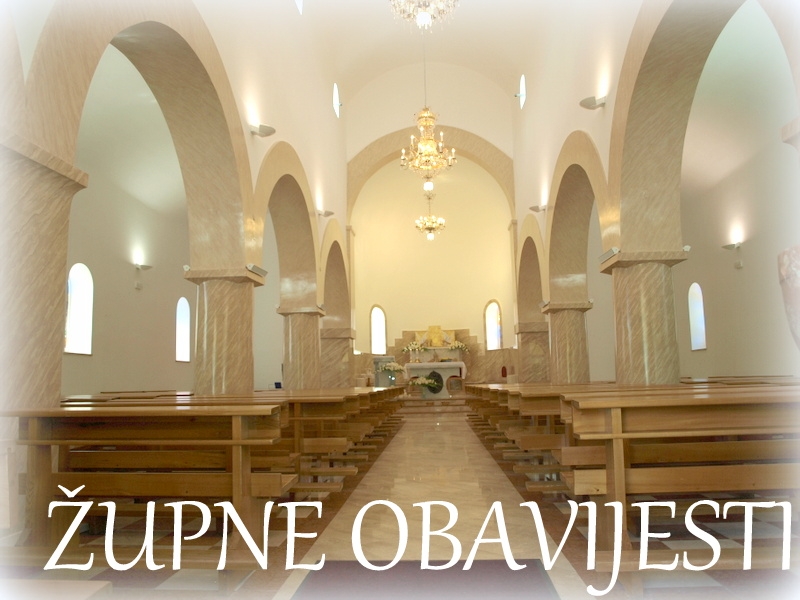 Ponedjeljak,26. studenogKonradUtorak,27.. studenogFakundoSrijeda,28. studenog18,00Jakov Makijski+ Dragutin, Marija Gojšić + Vlado ValjanČetvrtak29. studenog18,00Saturnin+Ana, Ivan Kralj (god); + Ivan, Marija Mučnjak (god)Petak30. studenog18,00ANDRIJA, apostol+ Ivan Herceg; + Andrija, Marija Banić; + Slavko Šepac; + Andrija Vušir; + Jaga, Ivan Žeger (god); +Marko, Mara, Stjepan VuširSubota, 01.prosinac 18,00Klementina+ Josip Mravunac; + Matija KraljNedjelja,02.prosinca6,0011,00PRVA NEDJELJA DOŠAŠĆA+Ob. Strnić; + Franjo, Bara Miksera i ob.; + Janko Božjak; + Kata, Ivan Šneler, Ferdo, Ana Grbin; +Franjo Zebić i ob.; + Andrija, Jela Vidan; + Nikola, Bara Vusak; + Ivan, Ana Frklić i ob.POLDANICA – pro populo